Rights Respecting Schools: The article of the week for this week is Article 14: Freedom of thought, belief and religion. This article tells us that every child has the right to think and believe what they choose and also to practise their religion, as long as they are not stopping other people from enjoying their rights. Governments must respect the rights and responsibilities of parents to guide their child as they grow up. RRS Activity choices: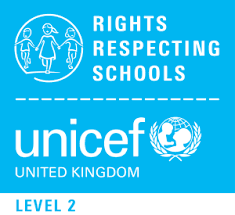 